                                                 3 заседание базовой методической площадки                                                  музыкальных руководителей № 2                                               Георгиевского городского округаРуководитель площадки: Неклюдова Людмила Викторовна, музыкальный руководитель МДОУ «Детский сад №37 «Непоседы» г. Георгиевска»      14 марта 2022 года в онлайн режиме на платформе Skyрe состоялось заседание базовой методической площадки на тему: «Психолого-педагогические условия креативности в концепции музыкально-ритмического воспитания детей с ОВЗ», в форме «Виртуальный круглый стол».    Таисия Александровна Азизова, музыкальный руководитель МДОУ «Детский сад №34 «Планета детства» города Георгиевска»  предоставила материал, который заранее был просмотрен участниками методического объединения: видео-занятие, конспект, презентация, о развёрнутой работе по теме методического объединения. В презентации, которая была выполнена в форме «Педагогическая находка», подробно прокомментировала представленный целостно-образовательный продукт.   Своими мнением по поводу увиденного поделились педагоги: Строканева Т.А. МДОУ «Детский сад №40 «Сказочная страна» города Георгиевска», которая сообщила о новых рекомендациях по проведению музыкальных занятий. Также, свои мнения выказали : Фенина В.А., Багдасарова И.А., Шорина Н.А. и другие педагоги.   Далее слушали Скрябину И.В. музыкального руководителя МДОУ «Детский сад №38 «Родник» города Георгиевска»,  которая озвучила домашнее задание и представила музыкально-ритмическую игру «Остров развлечений».  Заключительным этапом стала выработка методических рекомендаций:- активно формировать творческие способности, направленные на развитие в детях умения достижения цели;- учитывать индивидуальные особенности воспитанников;- использовать предметы и обстоятельства необычным образом. 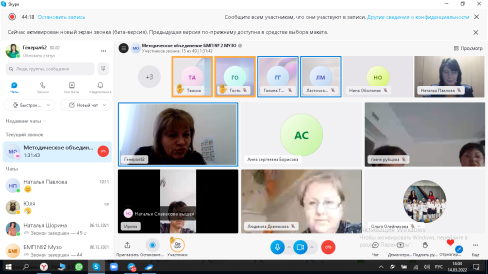 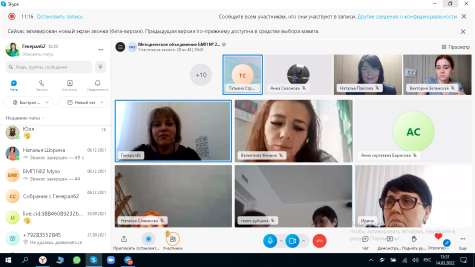                        Все материалы можно найти по ссылке: https://cloud.mail.ru/public/2JFB/44WyRiMwp 